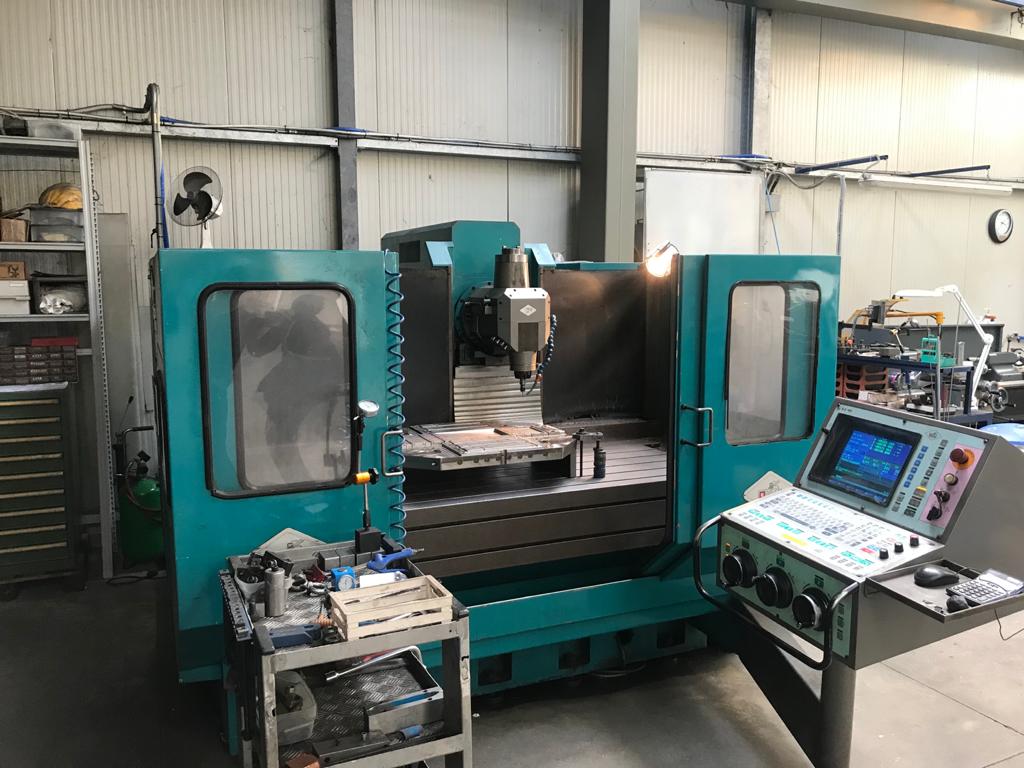 Disponibilità Gennaio 2021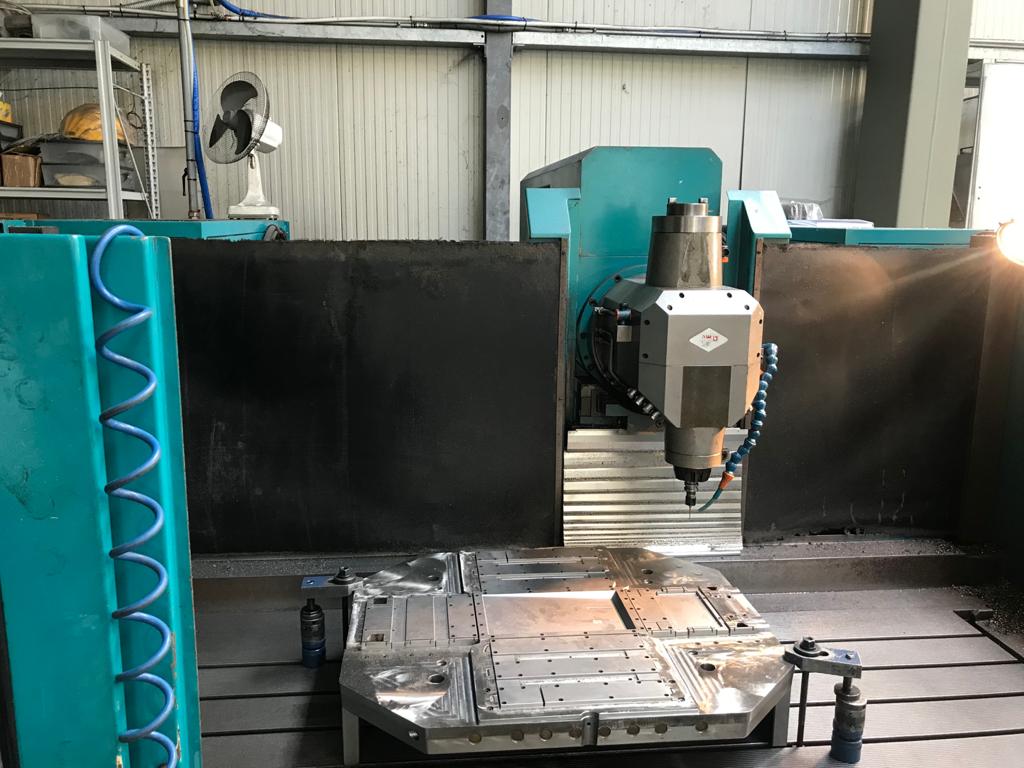 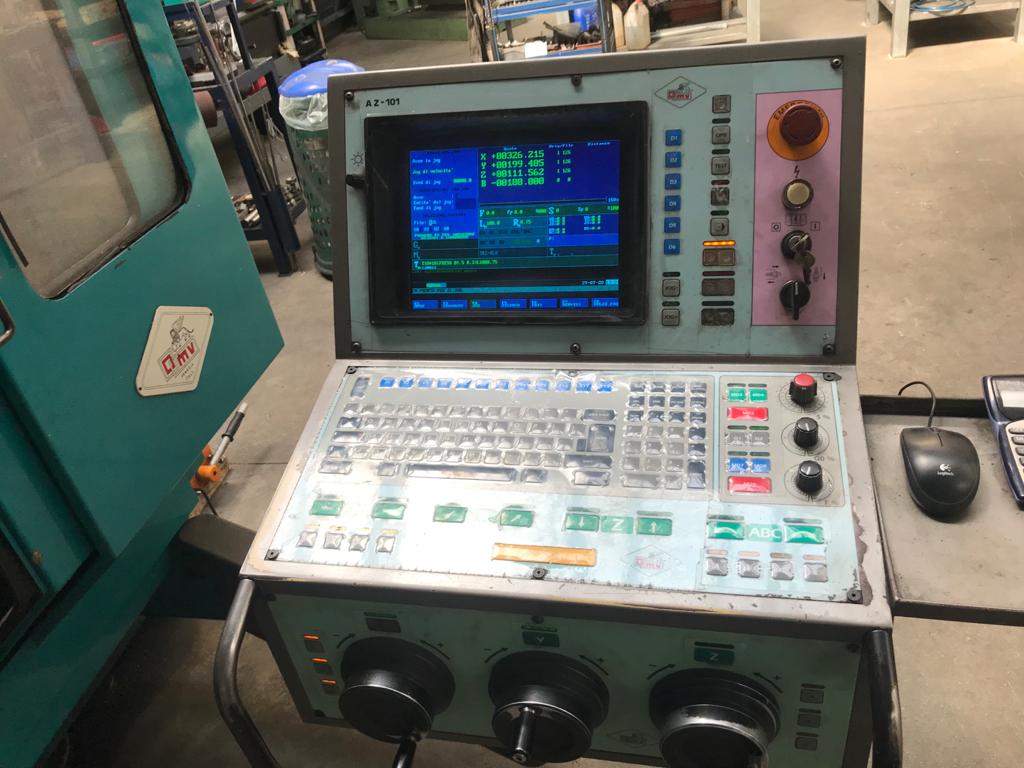 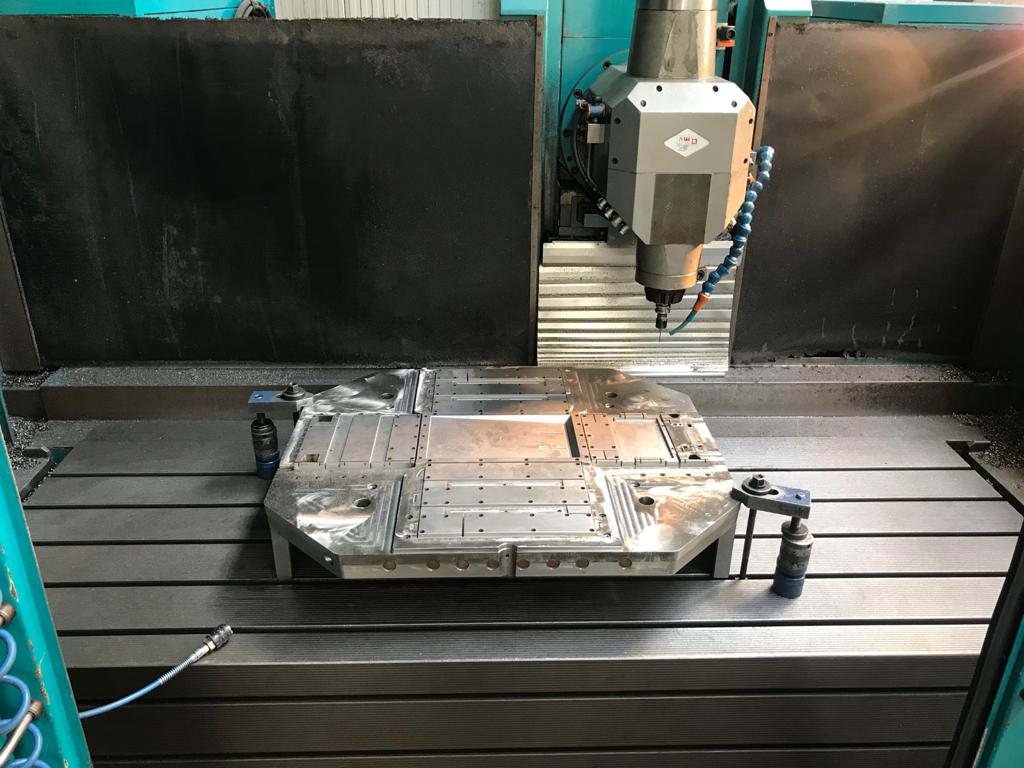 SCHEDA MACCHINA:OMV BFC 1050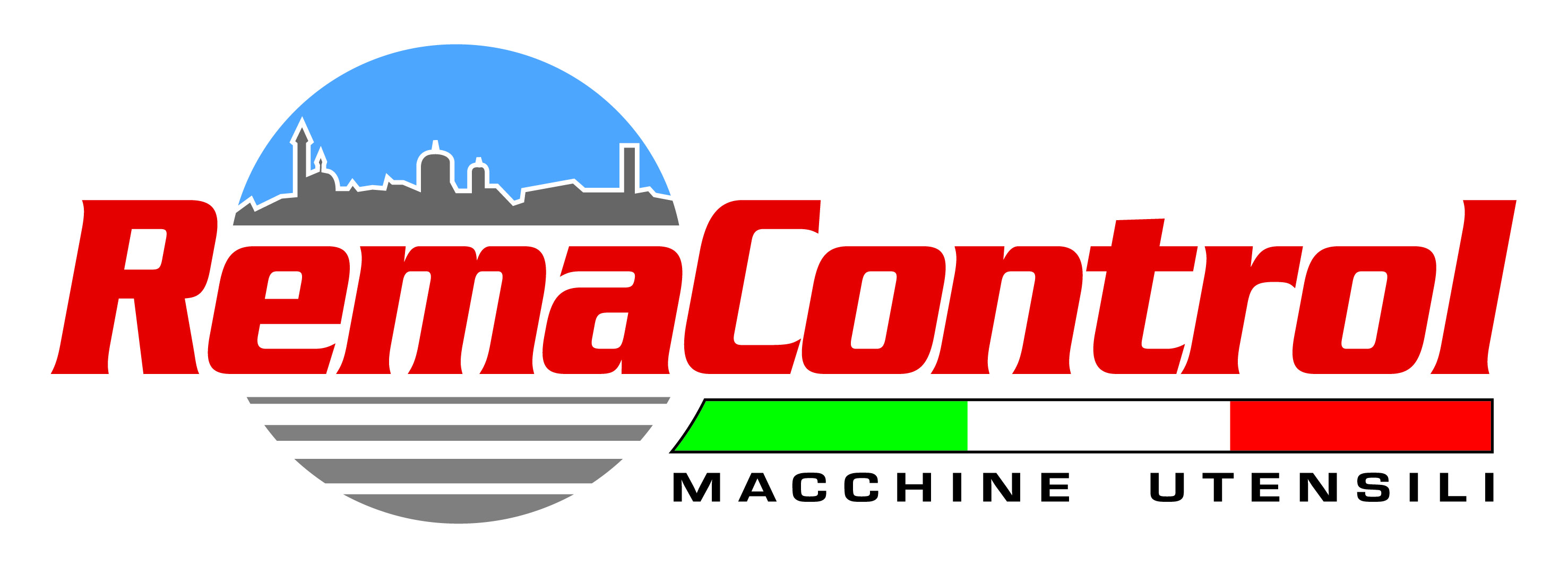 Tipo MacchinaCentro di lavoro a montante mobile Modello BFC 1050Costruttore OMVAnno Costruttivo 1994Tipo CNCD-Electron Corsa asse X 1000 mmCorsa asse Y 600 mmCorsa asse Z 550 mmMandrino Vedi accessoriGiri Mandrino - Potenza Mandrino-Attacco Utensile- Cambio UtensiliNoNumero Posti a Magazzino-Righe Ottiche-AccessoriTesta orientabile Mandrino ISO 40 – 7.000 rpm Mandrino ISO 20 – 42.000 rpm  Evacuatore TrucioliNoNote